Материально-техническое обеспечение детского сада «Колосок», СП МОУ «Печниковская СШ».  Назначение: В детском саду созданы условия для полноценного развития детей. Приоритетными функциями образовательной деятельности являются общеразвивающая и воспитательная. Работа всего персонала направлена на создание комфорта, уюта, положительного эмоционального климата воспитанников. 

Материально-техническое оснащение и оборудование, пространственная организация среды детского сада соответствуют санитарно-гигиеническим требованиям. Условия труда и жизнедеятельности детей созданы в соответствии с требованиями охраны труда. Для реализации задач всестороннего развития ребенка в детском саду большую роль играет организация развивающего окружения.

В соответствии с основной образовательной программой дошкольного образования, с целью ее реализации, с учетом возрастных особенностей детей в детском саду создана материально-техническая база, призванная обеспечить достаточный уровень физического, речевого, познавательного, художественно - эстетического и социально - коммуникативного развития ребенка.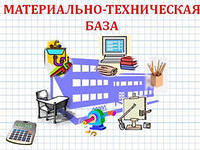 Здание детского садаСведения о состоянии материально-технической базы детского садаИз таблицы видно, что детский сад оборудован для полного функционирования на 75%. Большая часть МТБ образовательного учреждения требует постоянного косметического ремонта и обновления.Сведения о состоянии учебно-методической базы детского сада                        Учебно-методическими пособиями детский сад укомплектован на 75%.Материально-техническое обеспечение помещений детского садаХарактеристика предметно-развивающей среды в групповых помещениях Учитывая направления, обозначенные в новых нормативных документах,  (Закон РФ «Об образовании в РФ» и ФГОС ДО) были предприняты меры по  анализу и корректировке образовательного пространства в группе. В настоящее время ведется работа по созданию условий для внедрения ФГОС ДО,  но уже сейчас можно сказать,  что развивающая предметно-пространственная среда группы - содержательно-насыщенна, трансформируема (предполагает возможность изменений предметно-пространственной среды в зависимости от образовательной ситуации), полифункциональная  (возможность разнообразного использования различных составляющих предметной среды: ширм, матов, мягких модулей, детской мебели и т.п.), вариативна (наличие в группе различных пространств (для игры, конструирования, уединения и пр., а также разнообразных материалов, игр, игрушек и оборудования, обеспечивающих свободный выбор детей); доступна (свободный доступ детей к играм, игрушкам, материалам, пособиям, обеспечивающим все основные виды детской активности) и безопасна (соответствие всех её элементов требованиям по обеспечению надёжности и безопасности их использования).Организация образовательного пространства обеспечивает: игровую, познавательную, исследовательскую и творческую активность всех воспитанников, экспериментирование с доступными детям материалами; двигательную активность, в том числе развитие крупной и мелкой моторики, участие в подвижных играх и соревнованиях; эмоциональное благополучие детей во взаимодействии с предметно-пространственным окружением; возможность самовыражения детей.В группах  созданы условия  для самостоятельного активного и целенаправленного действия детей во всех видах деятельности:условия для развития игровой деятельности (игровые уголки в соответствии с возрастом детей);условия для развития двигательной  активности детей (физкультурные уголки);условия для развития детского творчества (уголки изобразительной и конструктивной, театрализованной и музыкальной деятельности детей);условия для воспитания экологической культуры (природные уголки и уголки детского экспериментирования);условия для развития познавательной активности и речи (пособия и материалы).Педагогический коллектив заботится о сохранении и развитии материально- технической базы и создании благоприятных медико-социальных условий пребывания детей в детском саду.Характеристика условий питания и медицинского обслуживанияПри организации детского питания в детском саду большое значение уделяется правильному составлению меню, т.к. детский сад посещают дети с аллергическими реакциями. Важно также правильное распределение различных продуктов в течение суток, а также  калорийность питания, что осуществляется при помощи примерного перспективного десятидневного меню, на основе которого медицинским работником составляется ежедневное меню.

Разнообразие пищи достигается как за счет широкого использования набора продуктов, строгого соблюдения правил приготовления пищи и различных способов их кулинарной обработки, позволяющей приготовить из одного продукта широкий ассортимент блюд. Большое значение для хорошего усвоения пищи имеют условия, при которых организуется питание. В группе создана спокойная обстановка, ничто не отвлекает внимание детей во время еды. Сервировка стола, внешний вид блюд, их вкусовые качества вызывают положительные эмоции у детей. 

Каждый прием пищи используется как благоприятный момент для воспитания у детей культурно-гигиенических навыков и навыков самообслуживания. Во время еды воспитатель обучает детей правильно сидеть за столом, пользоваться приборами. Как правило, у детей всегда есть любимые и нелюбимые блюда, причем зачастую нелюбимые являются наиболее полноценными и питательными, которые нежелательно исключать из рациона. Настороженно дети относятся к незнакомым блюдам. Задача воспитателя – привить дошкольникам вкус к здоровой и полезной пище, объясняя детям пользу блюда, подать его красиво оформленным. Рациональное питание требует правильной организации его и в домашних условиях. Для того чтобы питание не было однообразным, знакомим родителей с ежедневным меню. Во время бесед с родителями подчеркивается целесообразность приучения ребенка к любой полезной для него пище.

Медицинское обслуживание детей, посещающих детский сад, осуществляется медицинской сестрой на основании и в рамках договора.Информационные ресурсыКомпьютерами оснащен кабинет старшего воспитателя (с выходом в интернет).  Доступ воспитанников к информационным системам и информационно-телекоммуникационным сетям отсутствует.Функциональное использование персональных компьтеров:Старший воспитатель: выход в Интернет, работа с отчетной документацией, электронной почтой.
Воспитатели: проведение презентаций для всех участников образовательного процесса.

Форма владенияОперативное управлениеГод постройки1989Тип строенияТиповоеСоответствие строения санитарно-техническим нормамСоответствуетЭтажность2 этажаЗдание детского сада: площадь общая (кв.м.)1196 (занимаемая – 742)Земельный участок: площадь (кв.м)4000 кв.мБлагоустройствоЦентрализованное водоснабжение, канализация, отопление, № п/пНаименование% обеспеченности1Оборудование и сантехника802Жесткий инвентарь803Мягкий инвентарь804Состояние здания505Состояние участка806Состояние внутреннего помещения80№ п/пНаименование% обеспеченности  1Игрушки702Музыкальные инструменты703Предметы декоративно-прикладного искусства654Картины, репродукции655Наглядные пособия806Детская литература907Методическая литература85№НаименованиеОснащение1Групповые помещения с отдельными спальнями (2 группы)Групповые помещения оснащены современной мебелью, отвечающей гигиеническим и возрастным требованиям для дошкольных образовательных организаций, игровым оборудованием, учебно-методическими пособиями в соответствии с возрастом.. В группах имеются магнитофоны.4Коридор детского садаИнформационные стенды для родителей и сотрудников, наши награды, стенды по ОТ и ПБ, фотостенды и т.д. 5Музыкальный - физкультурный зал, Пианино, музыкальный центр, детские музыкальные инструменты шумовые (звенящие, деревянные), стул детский (25),  стул взрослый, шкаф для пособий и игрушек, костюмы взрослые, детские, атрибуты для инсценировок, наборы кукольных театров, ширма, маски, тематическое оформление к праздникам, учебно-методическая литература.5Музыкальный - физкультурный зал, Спортинвентарь, спортивный уголок, шведская стенка, маты, мягкие спортивные модули, мячи и т.д.6Кабинет старшего воспитателяШкаф книжный для документов (2), книжные полки (4), стол (2), стулья (7), компьютер (2), принтер (2), мультимедийный проектор, ноутбук, экран, действующая документация.7Методический кабинетПрограммно - методическое обеспечение, библиотека методической литературы, действующая документация, методические наработки педагогов,  , информационный стенд, телефон.8Кабинет заведующего хозяйствомШкаф, стол, стулья (2), действующая документация.9Медицинский кабинет, процедурный кабинет, изоляторКартотека,  медицинская документация,  медицинский инструментарий, холодильник,  детская кушетка, стол медицинский (2), шкаф медицинский (1), кровать  детская (1), мойка (2), унитаз, хозяйственный шкаф, бактерицидная лампа (3), таблица для определения остроты зрения, ростомер, медицинские весы.10ПрачечнаяСтиральная машина (1), электроутюг, хозяйственный шкаф (1), , водонагреватель,  моющие средства.11ПищеблокЭлектроплита (2), жарочный шкаф, электрическая мясорубка, холодильники бытовые (1), морозильная камера (2), кухонное оснащение, мойки (4), нержавеющие разделочные столы (3), весы (1), стеллаж (1).